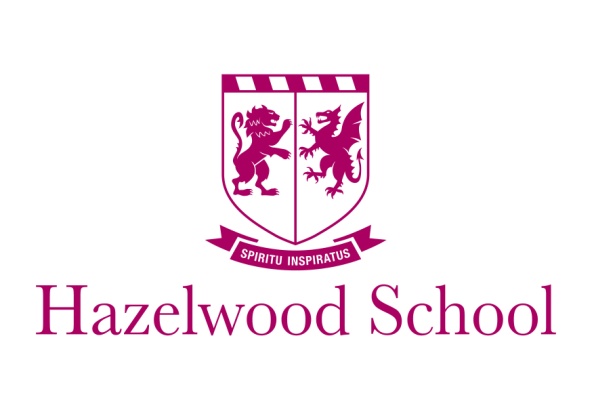 Assistant Tutor HazelwoodHazelwood is an independent co-educational Prep School for children aged between 4 and 13 years of age.  It has a linked nursery, The Nursery and Early Years, which caters for children between the ages of 3 months and 4 years.  From September 2018 we will have almost 600 children across the two sites.  The Prep School is situated in 25 acres of grounds with phenomenal views over the North Downs.  The nearest town, Oxted, is situated one mile away and has excellent mainline rail links into London.  The M25 is easily accessible.  Further details about the school can be found on the www.hazelwoodschool.co.uk website.Job Description To aid pupils to learn as effectively as possible both in group situations and on their own by, for example:Supporting and assisting the teaching staff with the educational, physical and social needs of the childrenAssisting the teacher in providing a full range of stimulating activities for the children as part of their physical, intellectual, emotional and social developmentMotivating and encouraging the children as required by providing levels of individual attention, reassurance and help with tasks as appropriate to their needsUsing praise, commentary and assistance to encourage the pupil to concentrate and stay on taskConsistently and effectively implementing agreed behaviour management strategiesBeing actively involved in the whole planning cycle and contributing towards reviews of pupils’ progress as appropriateTo look after the welfare of the children by;Attending to their health, welfare and safety at all times, including when in external play areas and personal careDressing minor wounds, dealing with their health requirements as necessary, subject to training and instruction providedTo support playground/break time supervision To accompany the teacher and child on educational visitsTo assist the Games department with their coaching programme and schedule of matches and/orTo assist the Music and Drama department and/orTo assist the IT department with digital literacyTo support the School Office with basic administration tasksTo supervise a whole class of up to twenty children during the short term absence of the teacher as directed by the Head.To take part in training activities offered by the school to further knowledge.To comply with legal and organisational requirements for maintaining the health, safety and security of yourself and others in the learning environmentTo support and implement the agreed aims of the school.To be aware of confidential issues linked to home/pupil/teacher/schoolThe job description sets out the duties of the post at the time it was drawn up.  The post holder may be required from time to time to undertake other duties within the school as may be reasonably expected, without changing the general character of the duties or the level of responsibility entailed. ProfileThe individual should be able To work alone, unsupervised and with proven initiative and to be part of a busy and focussed team.To work under pressure and within tight lead-times.To prioritise tasks successfully.To plan ahead and to anticipate requirements.To present themselves and their work in a smart and professional manner.To demonstrate a reasonable level of technical expertise, in at least one area, with a desire to learn new skillsTo be prepared to work as part of the wider team as and when the work load requires it.To be flexible to work during the holidays as previously agreed and separately remunerated.To take ownership of new projects or to manage existing ones.To be prepared to undertake training in First Aid prior to the start of the new academic yearTo work across both the Hazelwood Prep School and Hazelwood Early Years and Nursery sitesThe closing date for applications is Friday 23rd February 2018, however we reserve the right to withdraw the position, before this date, if suitable candidates apply and are successful before this time.Position to start in August, or September 2018, depending on the candidate’s availability and continue until the end of the academic year.